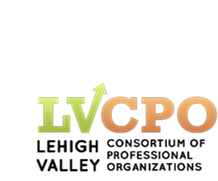 “Postmortem Election Discussion, Now What?”Topic: How will the election results affect business & the economy?  Presented by:Lehigh Valley Consortium of Professional OrganizationsTuesday November 15, 2016 4:30 PM@ The Barristers Club, 1114 W Walnut St. Allentown, PA. 18102Panel Discussion from Leaders throughout the Region:Dr. Kamran Afshar, the region’s preeminent economist, Kamran Afshar Associates.   Dr. Christopher Borick, Prof of Political Science/ Dir of Polling Institute, Muhlenberg CollegeJustin R. Porembo, Chief Executive Officer, Greater Lehigh Valley REALTORS®Event Registration 4:00 PMPanel Discussion 4:30 PMNetworking Mixer 5:30 PMRSVP by: 11/10/16 to kmesch@thebarristersclub.com    The Lehigh Valley Consortium of Professional Organizations is an interdisciplinary organizations that aims to serve professionals throughout the Lehigh Valley and help foster networking opportunities.  Our membership consists of:The Bar Association of Lehigh County, The Estate Planning Council of the Lehigh Valley,   The Lehigh Valley Chapter of the National Association of Insurance and Financial Advisors, The Pennsylvania Institute of Certified Public Accountants of the Lehigh Valley, The Society of Professional Engineers of the Lehigh Valley,Greater Lehigh Valley Realtors, The Risk Management Association of the Lehigh Valley andPennsylvania Planning Association-Lehigh Valley Section